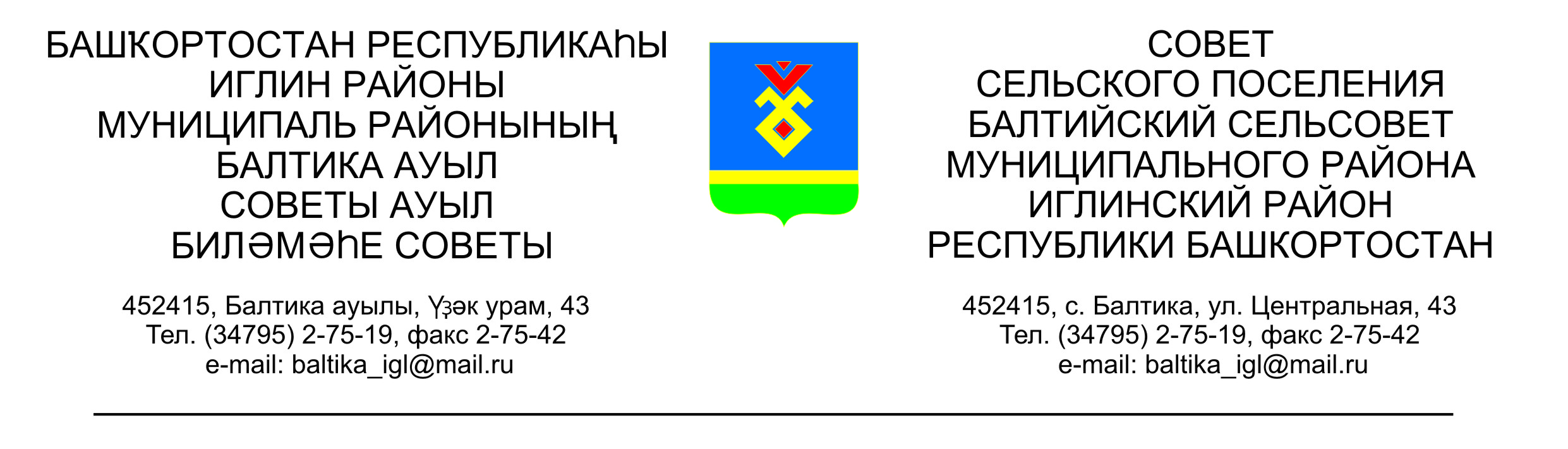         ҠАРАР                                                                                   РЕШЕНИЕСовета сельского поселения  Балтийский сельсовет муниципального района Иглинский район  Республики БашкортостанОб отчете исполнения бюджета сельского поселения Балтийский сельсовет муниципального района Иглинский район Республики Башкортостан за 3 квартал 2018 года    Заслушав и обсудив об отчете исполнения бюджета сельского поселения Балтийский сельсовет муниципального района Иглинский район Республики Башкортостан за 3 квартал 2018 года Совет сельского поселения Балтийский сельсовет муниципального района Иглинский район Республики Башкортостан решил: Отчет об исполнении бюджета сельского поселения Балтийский сельсовет муниципального района Иглинский район Республики Башкортостан за 3 квартал 2018 года утвердить ( согласно приложения № 1).Обнародовать отчет об исполнении бюджета сельского поселения Балтийский сельсовет муниципального района Иглинский район Республики Башкортостан на стенде информации в администрации СП Балтийский сельсовет.Контроль за исполнением настоящего решения возложить на постоянную комиссию по бюджету, налогам, вопросам муниципальной собственности ( председатель  комиссии Кочубей С.В.)Глава сельского поселения                                                          В.Н.Карунос19 октября 2018г.№ 363Приложение №1к решению Совета сельского поселенияБалтийский сельсовет муниципальногоРайона Иглинский район Республики Башкортостанот 19.10.218 №363Отчет об исполнении  бюджета сельского поселения Балтийский сельсовет муниципального района Иглинский район за 3 квартал 2018 годОтчет об исполнении  бюджета сельского поселения Балтийский сельсовет муниципального района Иглинский район за 3 квартал 2018 годОтчет об исполнении  бюджета сельского поселения Балтийский сельсовет муниципального района Иглинский район за 3 квартал 2018 годОтчет об исполнении  бюджета сельского поселения Балтийский сельсовет муниципального района Иглинский район за 3 квартал 2018 годОтчет об исполнении  бюджета сельского поселения Балтийский сельсовет муниципального района Иглинский район за 3 квартал 2018 годв руб.Наименование показателяКлассификацияКлассификацияУточненныйОтчетплан на  2018 годза 3 квартал 2018 годаДоходы5 928 408,003 062 108,56Налог на доходы физических лиц\1010200000\\\\\1010200000\\\\45 000,0039 019,00Единый сельхоз. налог\1050301001\\\ \\1050301001\\\ \4 000,0022 163,52Налог на имущество физических лиц\1060100000\\\\\1060100000\\\\120 000,0023 514,54Земельный налог\1060600000\\\\\1060600000\\\\1 831 300,00464 255,92Госпошлина                                  \1080402001000\\\\\1080402001000\\\\6 000,006 530,00Аредная плата за имущество\1110503510\\\\\1110503510\\\\321 000,00247 006,70Прочие доходы от оказания платных услуг \1130100\\\\1130100\\\Прочие неналоговые доходы\1170500000\\\\\1170500000\\\\56 808,00451 808,88Субвенции бюджетам поселений\2020000000\\\\\2020000000\\\\89 000,0066 750,00Дотации бюджетам поселенийДотации бюджетам поселенийДотации бюджетам поселений684 000,00399 000,00Дотации бюджетам поселенийДотации бюджетам поселенийДотации бюджетам поселенийДотации бюджетам поселенийСубсидии бюджетам сельских поселений Субсидии бюджетам сельских поселений \202299810\\\\130 000,00130 000,00Прочие субсидии бюджетам сельских поселений Прочие субсидии бюджетам сельских поселений \2022999910\\\950 500,00Прочие межбюджетные трансферты, передаваемые бюджетам поселенийПрочие межбюджетные трансферты, передаваемые бюджетам поселений\202401410000\\\\700 000,00Прочие межбюджетные трансферты, передаваемые бюджетам поселенийПрочие межбюджетные трансферты, передаваемые бюджетам поселений\2024999100000\\\\500 000,00875 000,00Прочие безвозмездные поступления в бюджет сельских поселений Прочие безвозмездные поступления в бюджет сельских поселений \2029005410\\\217 800,00217 800,00Прочие безвозмездные поступления в бюджет сельских поселений Прочие безвозмездные поступления в бюджет сельских поселений \2070503010\\273 000,00119 260,00РасходыРасходы6 526 886,083 597 205,93Общегосударственные вопросыОбщегосударственные вопросы\0102\\\\\669 244,10446 967,77\0104\\\\1 770 515,941 141 310,74Мобилизационная и вневойсковая подготовкаМобилизационная и вневойсковая подготовка\0203\\\\\89 000,0066 750,00Обеспечение пожарной безопасностиОбеспечение пожарной безопасности\0310\\\\\281 500,00177 551,61другие общегосударственные вопросыдругие общегосударственные вопросы\0314\\\1 000,00Дорожное хозяйство (дорожные фонды)Дорожное хозяйство (дорожные фонды)\0409\\\\\2 060 054,00566 507,00другие вопросы в области национальной экномики другие вопросы в области национальной экномики \0412\\\8 108,008 108,00БлагоустройствоБлагоустройство\0503\\\\\1 440 464,041 004 610,81Социальное обеспечение населенияСоциальное обеспечение населения\1003\\\\\194 200,00172 600,00Физическая культураФизическая культура\1101\\\\12 800,0012 800,00Дефицит бюджета (со знаком минус)Дефицит бюджета (со знаком минус)Дефицит бюджета (со знаком минус)-598 478,08-535 097,37